交大捷普Jump防火墙至中神通UTMWALL的功能迁移手册更多产品迁移说明：http://www.trustcomputing.com.cn/utmwall-rom/migration捷普新一代防火墙采用多核平台和并行的操作系统，模块化设计的软件体系架构，集成强大的安全访问控制技术、高速包过滤技术、反入侵与抗攻击技术、多级安全管理技术、实时的安全审计技术、基于DPI的流控技术、智能检测技术、应用识别技术等于一体，支持各种网络协议；提供基于角色、深度应用安全的访问控制；满足各种网络对安全的多层防护、高性能和高可靠性的需求，是业界领先的防火墙+流量管理+行为管理+内容审计的智能型新一代网关防火墙产品。武汉中神通信息技术有限公司历经15年的开发和用户使用形成了中神通UTMWALL®系列产品，有硬件整机、OS软件、虚拟化云网关等三种产品形式，OS由50多个不断增长的功能APP、32种内置日志和5种特征库组成，每个APP都有配套的在线帮助、任务向导、视频演示和状态统计，可以担当安全网关、防火墙、UTM、NGFW等角色，胜任局域网接入、服务器接入、远程VPN接入、流控审计、行为管理、安全防护等重任，具备稳定、易用、全面、节能、自主性高、扩展性好、性价比优的特点，是云计算时代的网络安全产品。	以下是两者之间的功能对比迁移表：参考文件：1. 交大捷普Jump防火墙 GUI 用户手册http://bbs.365master.com/viewthread.php?tid=1812772. 中神通UTMWALL网关管理员手册
http://www.trustcomputing.com.cn/utmwall-rom/UTMWALL_v1.9_Manual_CN_20150331.pdf交大捷普Jump防火墙功能项页码中神通UTMWALL v1.8功能项页码第一部分 序言 8<见下>1. 手册说明8 A功能简介82. GUI简要说明 8A功能简介8第二部分 系统12 <见下>1. 状态 121状态统计161.1. 系统状态12 1.1 系统概要/仪表盘
3.7 DNS解析
2.5 本地时间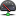 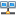 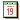 17
80
561.2. 性能状态13 1.3 系统状态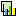 211.3. 接口流量图14 1.4 网络状态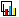 231.4. 收发包统计14 1.5 网卡状态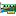 251.5. 在线连接15 1.11 会话状态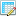 372. 接口 163网络设置672.1. 接口配置16 3.1 网卡设置
3.3 VLAN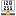 67
722.2. 端口聚合19 3.2 链路聚合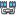 702.3. 桥配置21 3.4 网桥设置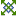 742.4. PPPOE22 3.1 网卡设置 PPPOE方式672.5. DHCP24 3.1 网卡设置 DHCP方式672.6. 地址池配置25 4.1 ARP服务 代理模式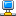 822.7. Vlan硬件加速控制26 网卡驱动内置2.8. DDNS配置26 4.4 DDNS服务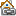 883. 管理 27<见下>3.1. 连接定时设置27 5.4 会话对象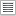 993.2. 防火墙配置文件29 2.6 配置管理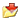 584. 防火墙安全31 <见下>4.1. 信任主机31 2.2 初始设置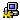 494.2. 在线用户31 1.14 系统日志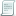 434.3. 登录设置32 系统内置4.4. 修改密码32 2.8 帐号口令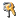 624.5. 防火墙调试33 3.1 网卡设置 管理选项675. 防火墙维护33 <见下>5.1. 重启防火墙33 1.2 功能统计 重启关闭系统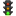 196. 证书33 8.2 用户 用户证书
2.8 帐号口令 管理员证书
10.2 IPSEC VPN本机设置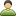 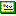 181
62
202第三部分 网络40<见下>1. 路由40 3.6 路由设置
5.7 总控策略 策略路由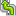 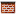 78
1052. NAT44 5.6 NAT策略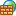 1033. DHCP服务50 4.3 DHCP服务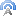 864. 域名服务器54 3.7 DNS解析805. SNMP配置55 4.6 SNMP服务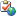 91第四部分 访问控制58 <见下>1. ARP绑定58 4.1 ARP服务
1.7 ARP状态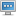 82
292. 访问控制规则60 5.7 总控策略 1053. 接口策略69 5.7 总控策略 缺省拒绝1054. 广播转发控制71 5.7 总控策略 内置1055. 保护内容表72 6.4 WEB审计过滤
6.9 WEB代理过滤规则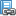 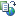 5.4 会话对象115
126996. 黑名单74 <见下>6.1. 黑名单74 5.1 地址对象 
Blocked_Client及Blocked_Server
7.7 IPS状态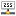 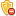 93
1746.2. IDS联动76 7.7 IPS状态 调用URL1747. 白名单77 5.1 地址对象 Superuser
7.3 IDP IP白名单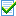 93
166第五部分 认证798.1 认证方法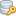 8.3 用户组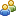 5.7 总控策略179183105第六部分 VPN87 五、远程接入篇1781. IPSec 87 10 IPSEC VPN1992. PPTP 128 9.1 PPTP总体设置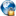 191SSLVPN11.1 SSL接入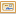 11.2 SSLVPN总体设置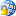 208210第七部分 多媒体137 <见下>1. 多媒体137 6.18 MSN审计过滤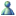 1442. QQ138 6.19 QQ审计过滤
6.18 MSN审计过滤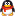 146
144第八部分 HA142 <见下>1. 双机热备142 3.5 双机热备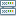 762. 负载均衡147 3.5 双机热备763. 自检测150 3.5 双机热备76第九部分 Web过滤器156 <见下>1. 地址过滤156 6.4 WEB审计过滤
6.9 WEB代理过滤规则115
1262. 内容过滤159 6.12 关键词规则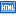 6.13 关键词例外1321343. 脚本过滤162 6.4 WEB审计过滤
6.9 WEB代理过滤规则115
1264. 过滤项配置中需注意的一些问题163 <见上>第十部分 IPS168 <见下>1. 内置IPS168 7 入侵检测与防御1622. 病毒170 6.24 防病毒引擎
6.10 WEB内容过滤
6.14 防病毒例外
6.16 POP3代理过滤
6.17 SMTP代理过滤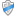 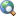 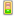 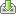 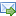 155
128
136
140
1423. P2P 1736.2 特殊应用功能设置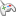 1113.4. 带宽池178 5.5 QoS对象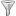 101第十一部分 日志180 1.15 日志统计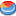 45第十二部分 GUI快速配置向导184 2.2 初始设置49